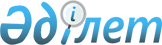 О внесении изменений и дополнения в решение районного маслихата от 4 января 2019 года № 248 "Об утверждении бюджета Уилского сельского округа на 2019-2021 годы"
					
			С истёкшим сроком
			
			
		
					Решение Уилского районного маслихата Актюбинской области от 29 мая 2019 года № 301. Зарегистрировано Департаментом юстиции Актюбинской области 31 мая 2019 года № 6219. Прекращено действие в связи с истечением срока
      В соответствии со статьей 6 Закона Республики Казахстан от 23 января 2001 года "О местном государственном управлении и самоуправлении в Республике Казахстан" и пунктом 2 статьи 9-1, статьями 106, 109-1 Бюджетного Кодекса Республики Казахстан от 4 декабря 2008 года, Уилский районный маслихат РЕШИЛ:
      1. Внести в решение районного маслихата от 4 января 2019 года № 248 "Об утверждении бюджета Уилского сельского округа на 2019-2021 годы" (зарегистрированное в реестре государственной регистраций нормативных правовых актов за № 3-11-156, опубликованное 22 января 2019 года в эталонном контрольном банке нормативных правовых актов Республики Казахстан в электронном виде) следующие изменения и дополнение:
      в пункте 1:
      в подпункте 1):
      доходы - цифры "195 670,2" заменить цифрами "239 074,2";
      поступления трансфертов - цифры "181 900,2" заменить цифрами "225 304,2";
      в подпункте 2):
      затраты - цифры "197 902,1" заменить цифрами "241 306,1";
      в пункте пятом:
      цифры "12 921" заменить цифрами "37 359";
      и дополнить абзацем следующего содержания:
      "1607 тысяч тенге-на повышение заработной платы отдельных категорий административных государственных служащих:
      в пункте восьмом:
      цифры "10 074" заменить цифрами "25 074";
      2. Приложения 1 к указанному решению изложить в новой редакций согласно приложению к настоящему решению.
      3. Государственному учреждению "Аппарат Уилского районного маслихата" в установленном законодательством порядке обеспечить:
      1) государственную регистрацию настоящего решения в Департаменте юстиции Актюбинской области;
      2) направление настоящего решения на официальное опубликование в эталонном контрольном банке нормативных правовых актов Республики Казахстан в электронном виде.
      4. Настоящее решение вводится в действие с 1 января 2019 года. Бюджет Уилского сельского округа на 2019 год 
					© 2012. РГП на ПХВ «Институт законодательства и правовой информации Республики Казахстан» Министерства юстиции Республики Казахстан
				
      Председатель сессии районного маслихата: 

Ж. Хамзин

      Исполняющий обязанности секретаря районного маслихата: 

А.К. Мамбетова
Приложениек решению районного маслихатаот 29 мая 2019 года № 301Приложение 1к решению районного маслихатаот 4 января 2019 года № 248
категория
класс
подкласс
Наименование
Наименование
сумма (тысяч тенге)
1. Доходы
1. Доходы
239074,2
1
Налоговые поступления
Налоговые поступления
12540
01
Подоходный налог
Подоходный налог
6600
2
Индивидуальный подоходный налог
Индивидуальный подоходный налог
6600
04
Налоги на собственность
Налоги на собственность
5940
1
Налоги на имущество
Налоги на имущество
260
3
Земельный налог
Земельный налог
320
4
Налог на транспортные средства
Налог на транспортные средства
5360
2
Неналоговые поступления
Неналоговые поступления
1230
01
Доходы от государственной собственности
Доходы от государственной собственности
1210
5
Доходы от аренды имущества, находящегося в государственной собственности
Доходы от аренды имущества, находящегося в государственной собственности
1210
06
Прочие неналоговые поступления
Прочие неналоговые поступления
20
1
Прочие неналоговые поступления
Прочие неналоговые поступления
20
4
Поступления трансфертов
Поступления трансфертов
225304,2
02
Трансферты из вышестоящих органов государственного управления
Трансферты из вышестоящих органов государственного управления
225304,2
3
Трансферты из районного (города областного значения) бюджета
Трансферты из районного (города областного значения) бюджета
225304,2
функциональная группа
функциональная подгруппа
администратор бюджетных программ
программа
Наименование
сумма (тысяч тенге)
ІІ. Затраты
241306,1
01
Государственные услуги общего характера
37440
1
Представительные, исполнительные и другие органы, выполняющие общие функции государственного управления
37440
124
Аппарат акима города районного значения, села, поселка, сельского округа
37440
001
Услуги по обеспечению деятельности акима города районного значения, села, поселка, сельского округа
34990
032
Капитальные расходы подведомственных государственных учреждений и организаций
2200
107
Проведение мероприятий за счет резерва местного исполнительного органа на неотложные затраты
250
04
Образование
147112
1
Дошкольное воспитание и обучение
147112
124
Аппарат акима города районного значения, села, поселка, сельского округа
147112
004
Дошкольное воспитание и обучение и организация медицинского обслуживания в организациях дошкольного воспитания и обучения
147112
07 
Жилищно-коммунальное хозяйство
22995,1
3
Благоустройство населенных пунктов
22995,1
124
Аппарат акима города районного значения, села, поселка, сельского округа
22995,1
008
Освещение улиц в населенных пунктах
7238
009
Обеспечение санитарии населенных пунктов
1700
010
Содержание мест захоронений и погребение безродных
100
011
Благоустройство и озеленение населенных пунктов
13957,1
12
Транспорт и коммуникации 
27433
1
Автомобильный транспорт 
27433
124
Аппарат акима города районного значения, села, поселка, сельского округа 
27433
013
Обеспечение функционирования автомобильных дорог в городах районного значения, поселках, селах, сельских округах
2359
045
Капитальный и средний ремонт автомобильных дорог в городах районного значения, селах, поселках, сельских округах
25074
13
Прочие
6326
9
Прочие
6326
124
Аппарат акима города районного значения, села, поселка, сельского округа
6326
040
Реализация мероприятий для решения вопросов обустройства населенных пунктов в реализацию мер по содействию экономическому развитию регионов в рамках Программы развития регионов до 2020 года
6326
15
Трансферты
0
1
Трансферты
0
124
Аппарат акима города районного значения, села, поселка, сельского округа
0
III. Чистое бюджетное кредитование
0
Бюджетные кредиты 
0
IV. Сальдо по операциям с финансовыми активами
0
Приобретение финансовых активов
0
V. Дефицит бюджета
- 2231,9
VI. Финансирование дефицита бюджета
2231,9
08
Используемые остатки бюджетных средств
2231,9
01
Остатки бюджетных средств
2231,9
1
1
Свободные остатки бюджетных средств
2231,9